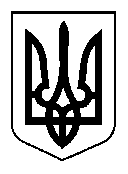 УКРАЇНА                                 КУРАХІВСЬКА СЕЛИЩНА РАДА                                      Р І Ш Е Н Н ЯВід   25.09.2018 № 7/40-176    смт  КурахівкаПро затвердження  плану роботи 						           селищної ради на ІV квартал 2018 року         Відповідно п.7 п.1 ст.26 Закону України “Про місцеве самоврядування в Україні” селищна радаВИРІШИЛА:       1. Затвердити план роботи селищної ради на ІV квартал 2018 року (додається).       2. Контроль за виконанням рішення покласти на секретаря ради і голів постійних комісій.  Селищний голова							            І.Є. ФУНТІКОВА                                                                                      ЗАТВЕРДЖЕНО       рішенням селищної ради	                                                                              від  25.09.2018  № 7/40- 176            П Л А Нроботи селищної ради на ІV квартал 2018 рокуСекретар ради                         					            Л.В. ЛєкарєваНайменування питанняДата розглядуВідповідальні за підготовку питання, доповідачі123Про основні питання, внесені на розгляд:Про основні питання, внесені на розгляд:Про основні питання, внесені на розгляд:1. Сесії селищної ради1. Про затвердження звіту про виконання бюджету Курахівськоїселищної ради за ІІІ квартал 2018 р.жовтеньПоцелуєва М.К. - голова постійної комісії з питань планування, бюджету і фінансів2. Про бюджет Курахівської селищної ради на 2019 рікгруденьПоцелуєва М.К. - голова постійної комісії з питань планування, бюджету і фінансів3. Про орієнтовані строки проведення звітів депутатів селищної ради перед виборцямигруденьМаріна О.І. - голова постійної комісії з питань депутатської діяльності, етики, законності і правопорядку4. Про зміни та доповнення до рішень селищної ради у зв’язку зі змінами бюджетного та податкового кодексівпо мірі змінПоцелуєва М.К. - голова постійної комісії з питань планування, бюджету і фінансів5. Про внесення змін і доповнень до рішення селищної ради «Про бюджет Курахівської селищної ради на 2018 рік»на протязі кварталуПоцелуєва М.К. - голова постійної комісії з питань планування, бюджету і фінансів6.Про затвердження розпоряджень селищного голови, які прийняті в міжсесійний періодна протязі кварталуПоцелуєва М.К. - голова постійної комісії з питань планування, бюджету і фінансів7. Розгляд питань земельних відносинна протязі кварталуГомон Н.В. - голова постійної комісії з питань промисловості, транспорту, зв”язку, торговельного і побутового обслуговування,  комунального господарстваПоточні питання:Поточні питання:Поточні питання:2. Засідання постійних комісій З питань планування, бюджету і фінансів З питань планування, бюджету і фінансів З питань планування, бюджету і фінансів 1 Про затвердження звіту про виконання бюджету Курахівськоїселищної ради за ІІІ квартал 2018 р.жовтеньПоцелуєва М.К. - голова постійної комісії з питань планування, бюджету і фінансів  2. Про бюджет Курахівської селищної ради на 2019 рікгруденьПоцелуєва М.К. - голова постійної комісії з питань планування, бюджету і фінансів  3. Про зміни та доповнення до рішень селищної ради у зв’язку зі змінами бюджетного та податкового кодексівпо мірі змінПоцелуєва М.К. - голова постійної комісії з питань планування, бюджету і фінансів4. Про внесення змін і доповнень до рішення селищної ради «Про бюджет Курахівської селищної ради на 2018 рік»на протязі кварталуПоцелуєва М.К. - голова постійної комісії з питань планування, бюджету і фінансів5.Про затвердження розпоряджень селищного голови, які прийняті в міжсесійний періодна протязі кварталуПоцелуєва М.К. - голова постійної комісії з питань планування, бюджету і фінансів6. Поточні питання, які надходять до комісіїна протязі кварталуПоцелуєва М.К. - голова постійної комісії з питань планування, бюджету і фінансівЗ питань депутатської діяльності, етики, законності  і правопорядку З питань депутатської діяльності, етики, законності  і правопорядку З питань депутатської діяльності, етики, законності  і правопорядку 1. Про бюджет Курахівської селищної ради на 2019 рікгрудень  Маріна О.І. - голова постійної комісії з питань депутатської діяльності, етики, законності і правопорядку2. Про орієнтовані строки проведення звітів депутатів селищної ради перед виборцямигруденьМаріна О.І. - голова постійної комісії з питань депутатської діяльності, етики, законності і правопорядку3. Поточні питання, які надходять до комісіїна протязі кварталуМаріна О.І. - голова постійної комісії з питань депутатської діяльності, етики, законності і правопорядкуЗ питань промисловості, транспорту, зв”язку, торговельного і побутового     обслуговування,  комунального господарстваЗ питань промисловості, транспорту, зв”язку, торговельного і побутового     обслуговування,  комунального господарстваЗ питань промисловості, транспорту, зв”язку, торговельного і побутового     обслуговування,  комунального господарства1. Про бюджет Курахівської селищної ради на 2019 рікгруденьГомон Н.В. - голова постійної комісії з питань промисловості, транспорту, зв”язку, торговельного і побутового обслуговування,  комунального господарства2. Розгляд питань земельних відносинна протязі кварталуГомон Н.В. - голова постійної комісії з питань промисловості,  транспорту, зв”язку, торговельного і побутового обслуговування,  комунального господарства3. Поточні питання, які надходять до комісіїна протязі кварталуГомон Н.В. - голова постійної комісії з питань промисловості,  транспорту, зв”язку, торговельного і побутового обслуговування,  комунального господарстваЗ питань охорони здоров”я, соціального захисту населення, сім”ї, освіти  і культуриЗ питань охорони здоров”я, соціального захисту населення, сім”ї, освіти  і культуриЗ питань охорони здоров”я, соціального захисту населення, сім”ї, освіти  і культури1. Про бюджет Курахівської селищної ради на 2019 рікгруденьПетрікова Т.А. - голова постійної комісії з питань охорони здоров”я, соціального захисту населення, сім”ї, освіти  і культури3. Поточні питання, які надходять до комісіїна протязі кварталуПетрікова Т.А. - голова постійної комісії з питань охорони здоров”я, соціального захисту населення, сім”ї, освіти  і культуриДЕНЬ ДЕПУТАТАНове в законодавстві Поточні питання.На протязі кварталуЛєкарєва Л.В. - секретар ради